« Я считаю до пяти, не могу до десяти……»Цель: Развивать математические способности детей.                Ход беседы с ребенком:-Сколько солнышек на небе?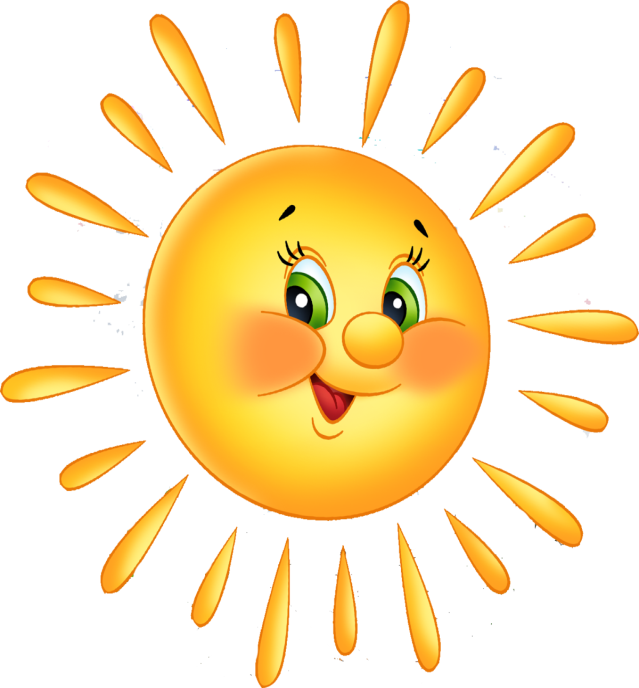 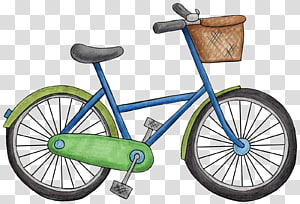                                                            -Сколько колёс у велосипеда?                 -Сколько огней у светофора?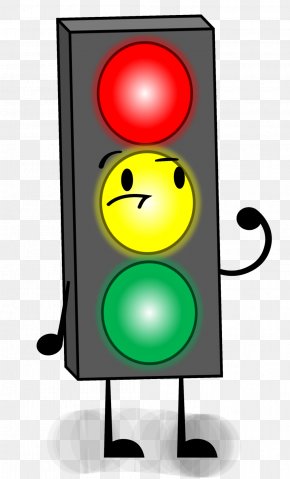 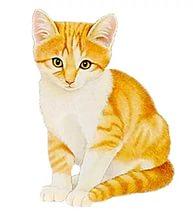                                                                 -Сколько  лап у кошки?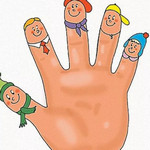                                                                  -Сколько пальцев на руке?    ПОСЧИТАЙ ПО ПОРЯДКУ        1,2,3,4,5 Пальчиковая гимнастика:1,2,3,4,5 вышли пальчики гулять.Этот пальчик гриб нашел,Этот пальчик чистит пол,Этот резал,Этот ел,Ну а этот - лишь смотрел!1. Далее можно взять имеющиеся дома игрушки, расставить их по порядку и посчитать с ребенком, например: мышку, лягушку, зайца, лису, медведя ставим на стол.Сколько всего игрушек?Какой по счёту зайка? (3)А лиса? (2)В какой сказке встречаются все эти герои? («Теремок»)А кого у нас не хватает? (волка)А волк, каким бы был по счёту? (5)2. Теперь расселим наших животных в домик. Наш домик похож на теремок, кто в теремочке живет?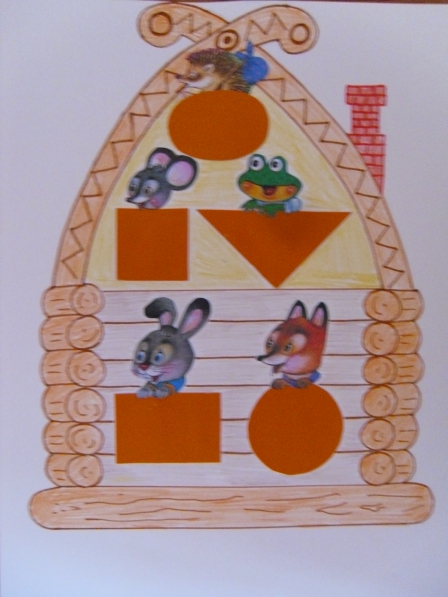         ОБРАЩАЕМ ВНИМАНИЕ РЕБЕНКА НА ФОРМУ ОКОШКА 